January Fitness Challenge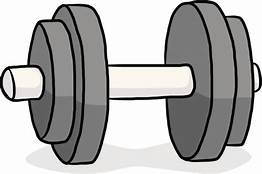 You and Somebody FitnessDIRECTIONS: Fitness challenges are optional but encouraged! Find a family member, brother/sister, neighbor…anybody that will complete a challenge with you! Check the box that you complete each time, and have your partner write their name on the line! Return your challenge by February 2nd to get your tickets for the PE drawings!1. YOU AND SOMEBODY DO 13 HIGH FIVE PUSHUPS:	         ____________________________________2. YOU AND SOMEBODY JUMP ROPE FOR 1 MINUTE ___________________________________________3. YOU AND SOMEBODY DO 50 CRUNCHES: 	   _______________________________________________4. YOU AND SOMEBODY MAKE UP/PARTICIPATE IN A DANCE: ___________________________________5. YOU AND SOMEBODY HIGH FIVE YOUR PE TEACHER: ________________________________________6. YOU AND SOMEBODY DO 20 WINDSHIELD WIPERS: _________________________________________7. YOU AND SOMEBODY GO FOR A WALK/SNOWSHOE: ________________________________________8. YOU AND SOMEBODY DO 20 STAR JUMPS: 	__________________________________________9. YOU AND SOMEBODY COMPLIMENT EACH OTHER: __________________________________________10. YOU AND SOMEBODY RUN 20 MINUTES: 	            __________________________________________11. YOU AND SOMEBODY 20 PLANK LEG RAISES:     	__________________________________________12. YOU AND SOMEBODY GO SLEDDING: 		__________________________________________13. YOU AND SOMEBODY WRITE AND GIVE A THANK YOU CARD: _________________________________14. YOU AND SOMEBODY DO 1 MINUTE BACK TO BACK WALL SIT: _________________________________15. YOU AND SOMEBODY JUMP ROPE FOR 5 MINUTES: 	___________________________________16. YOU AND SOMEBODY DO 20 JUMP SQUATS: 	__________________________________________17. YOU AND SOMEBODY RUSSIAN TWIST AND PASS A BALL AROUD 50 TIMES: _______________________18. YOU AND SOMEBODY BUILD A SNOWMAN: 	__________________________________________19. YOU AND SOMEBODY DO 25 LUNGES: 		__________________________________________20. YOU AND SOMEBODY DO 20 BURPEES: 		__________________________________________21. YOU AND SOMEBODY SIT UP AND PASS A BALL BACK AND FORTH 25 TIMES: ______________________22. YOU AND SOMEBODY DO 20 CALF RAISES: 	__________________________________________23. YOU AND SOMEBODY DO HIGH KNEES FOR 1 MINUTE: _______________________________________24. YOU AND SOMEBODY PLANK FOR 1 MINUTE: 	__________________________________________25. YOU AND SOMEBODY PLAY AN ACTIVE GAME FOR 30 MINUTES: _______________________________26. YOU AND SOMEBODY DO 20 PUSHUPS: 		___________________________________________27. YOU AND SOMEBODY DO 25 LEG LIFTS: 		___________________________________________28. YOU AND SOMEBODY CHOOSE TO SKIP ELECTRONICS/TV ONE NIGHT: ___________________________29. YOU AND SOMEBODY DO 100 JUMPING JACKS: 	___________________________________________30. YOU AND SOMEBODY CHOOSE ANY EXERCISE AND DO 20 TIMES: _______________________________15- 25 DAYS PARTICIPATED: 1 TICKET 			26-30 DAYS: 2 TICKETSStudent Name: _____________________________		 Student’s Teacher: _____________________Parent Signature: __________________________